Resistance Value and Tolerance Range Answer KEYDetermine the resistance value and tolerance range of the following resistors.How would you tell a 1 W resistor from a ½ W Resistor?The color code is differentThe 4th band is silverThe physical size is differentThe leads are different lengthWhich of the following is the formula for heat dissipation?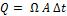 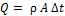 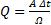 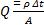 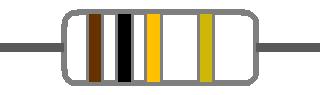 A.) Indicated Resistance: 100000ΩB.) Tolerance: 5000C.) Acceptable Resistance Value Range: 95000 – 105000 Ω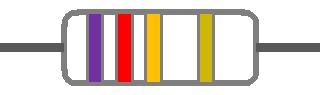 A.) Indicated Resistance: 720000 ΩB.) Tolerance: 36000C.) Acceptable Resistance Value Range: 684,000 – 756,000 Ω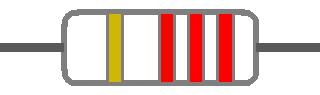 A.) Indicated Resistance: 2200 ΩB.) Tolerance: 110 ΩC.) Acceptable Resistance Value Range: 2090 – 2310 Ω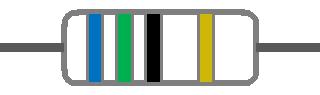 A.) Indicated Resistance: 65 ΩB.) Tolerance: 3.25C.) Acceptable Resistance Value Range: 61.75 – 68.25 Ω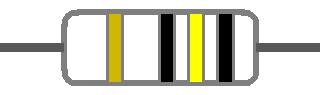 A.) Indicated Resistance: 4 ΩB.) Tolerance: .2C.) Acceptable Resistance Value Range: 3.8 – 4.2 Ω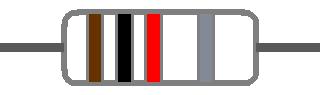 A.) Indicated Resistance: 1000 ΩB.) Tolerance: 100C.) Acceptable Resistance Value Range: 900 – 1100 Ω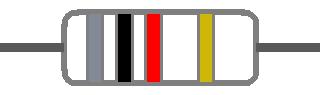 A.) Indicated Resistance: 8000B.) Tolerance: 400C.) Acceptable Resistance Value Range: 7600 – 8400 Ω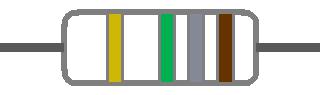 A.) Indicated Resistance: 1800000 ΩB.) Tolerance: 90,000	C.) Acceptable Resistance Value Range: 1710000 – 1891000 Ω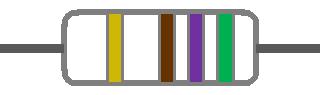 A.) Indicated Resistance: 570 ΩB.) Tolerance: 28.5C.) Acceptable Resistance Value Range: 541.5 – 598.5 ΩA.) Indicated Resistance: 200000 ΩB.) Tolerance: 10,000C.) Acceptable Resistance Value Range: 190,000 – 210,000 Ω